JULY 15, 2023   POOL PARTY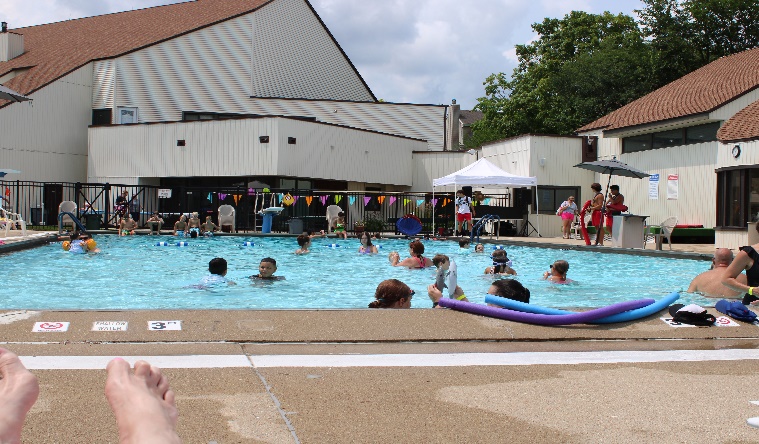 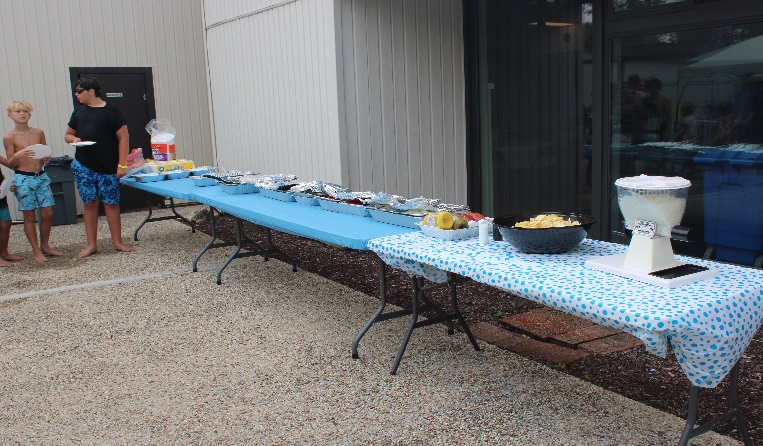 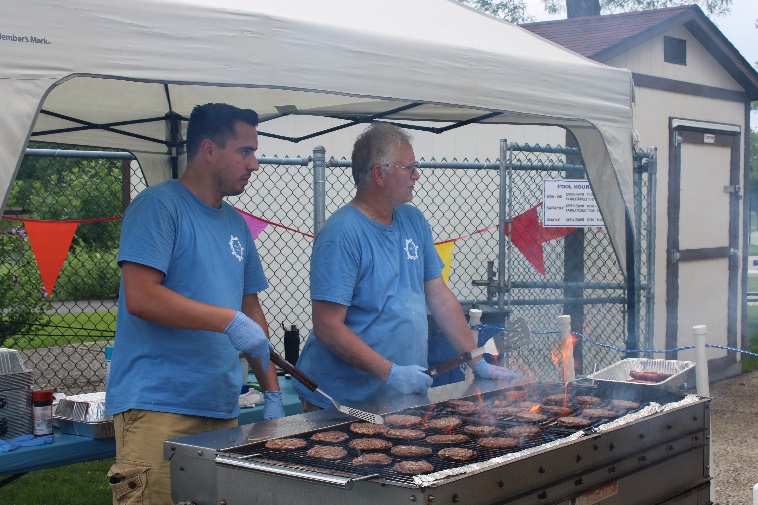 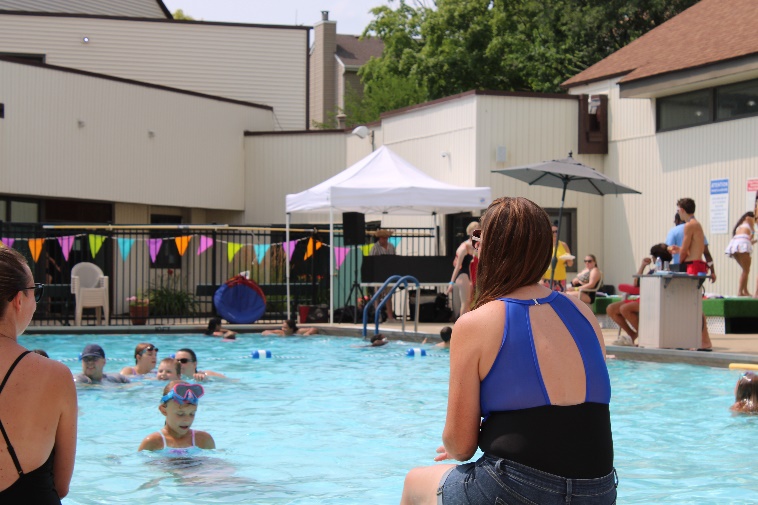 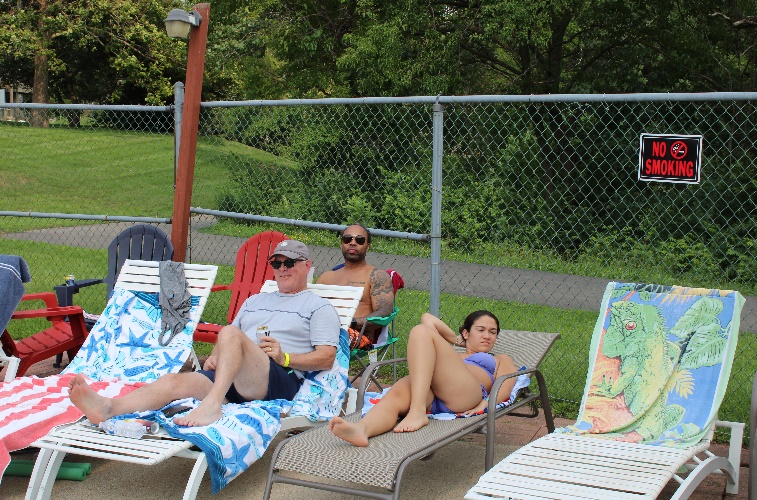 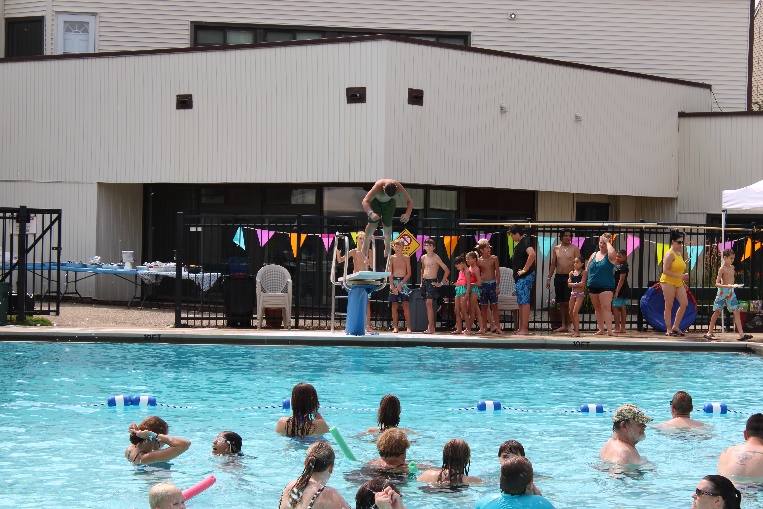 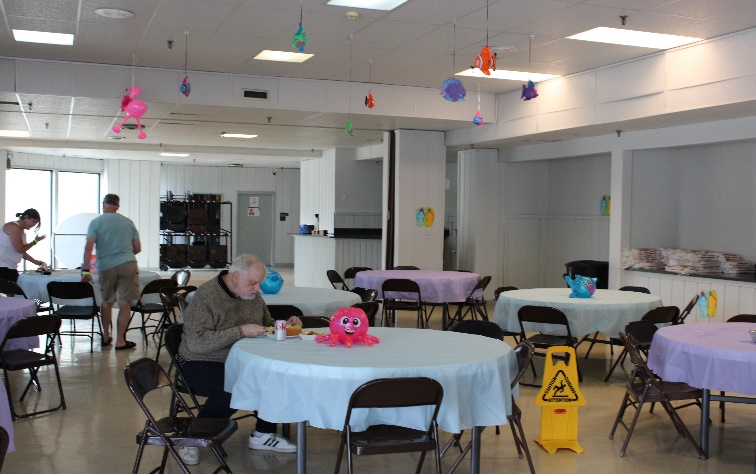 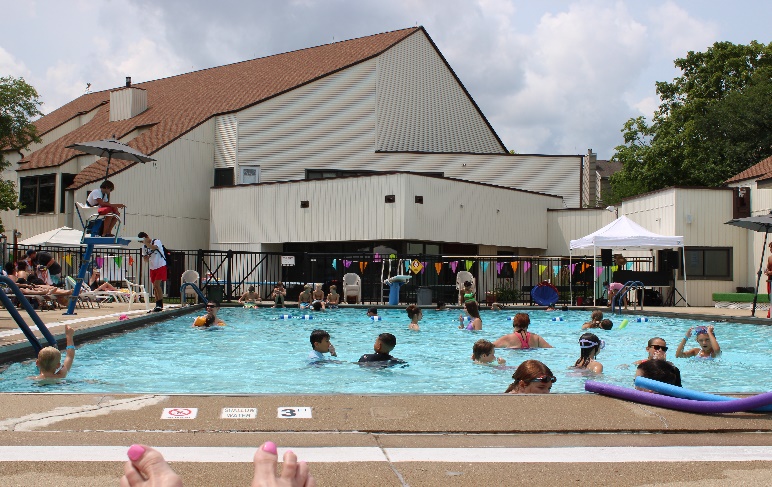 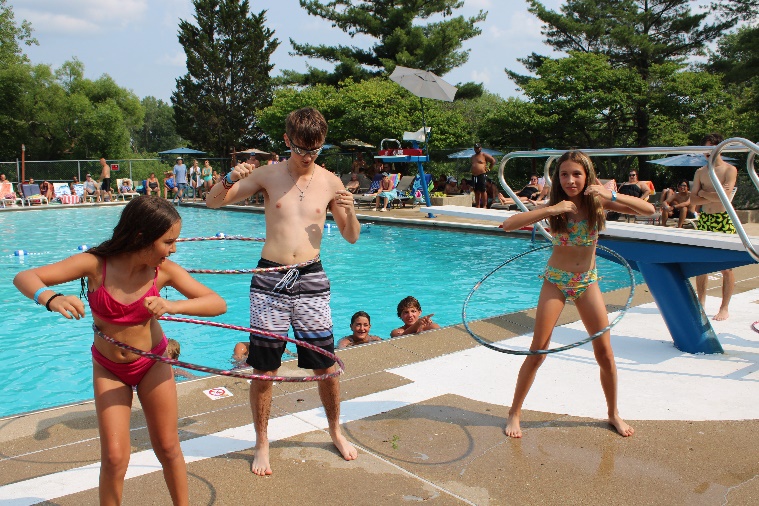 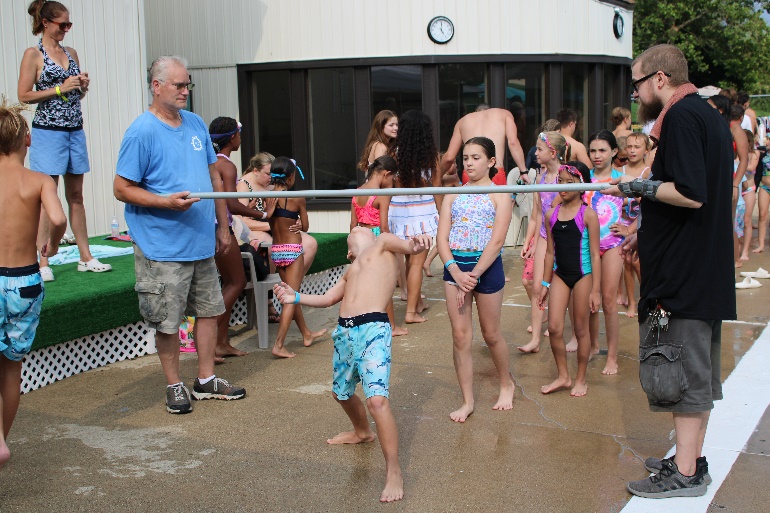 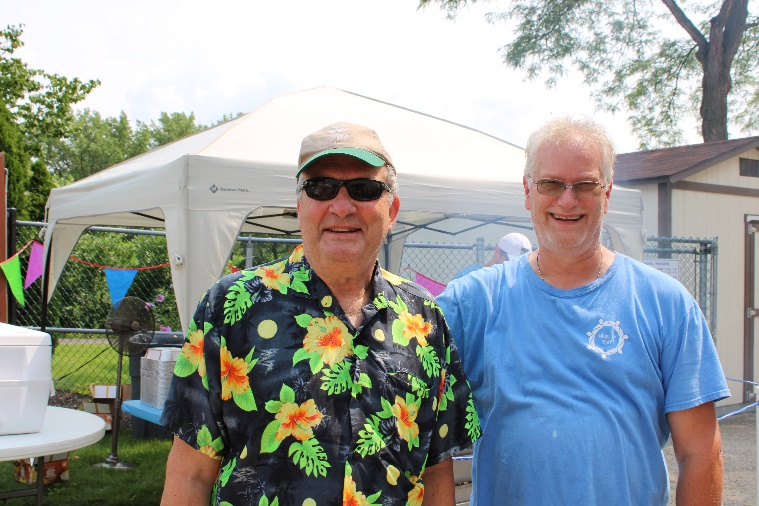 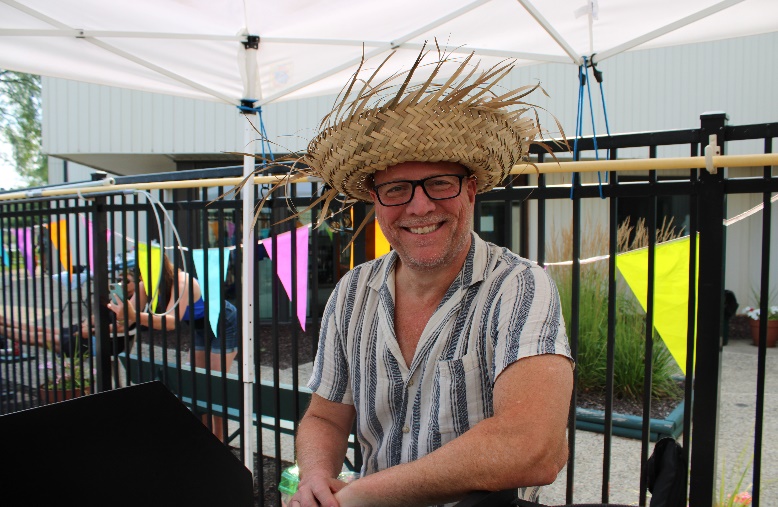 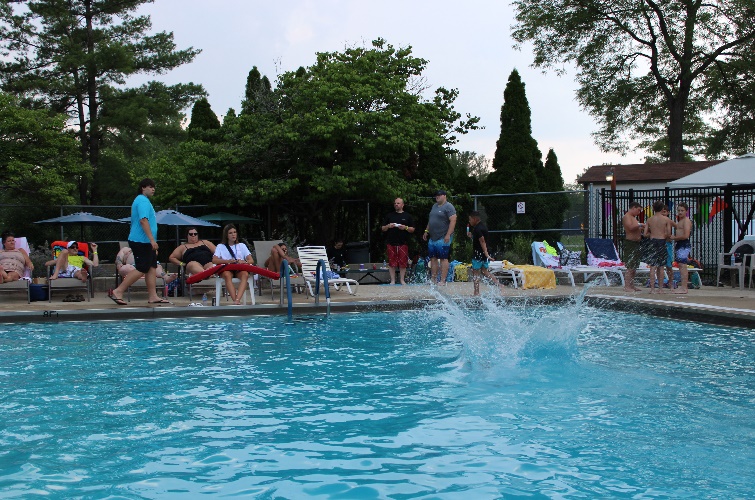 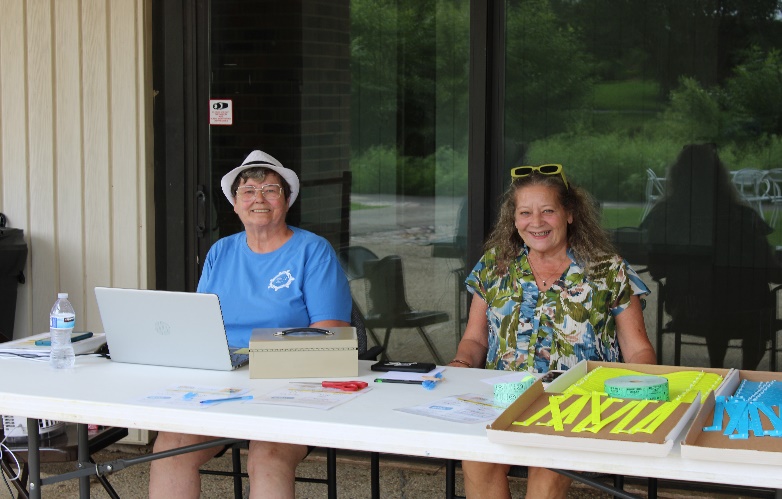 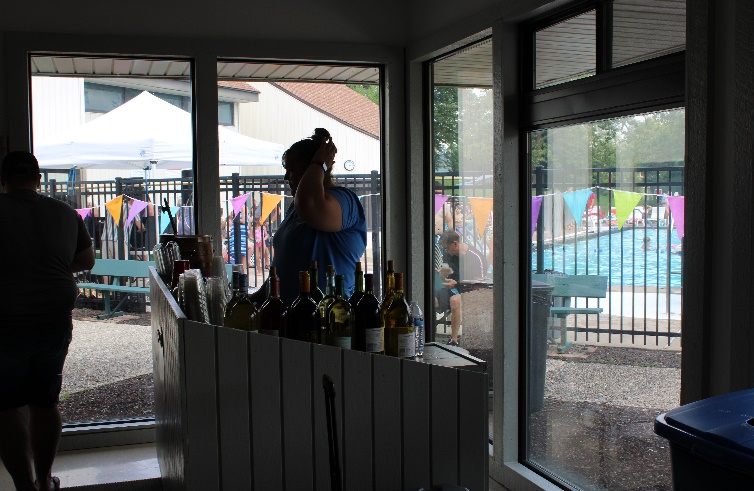 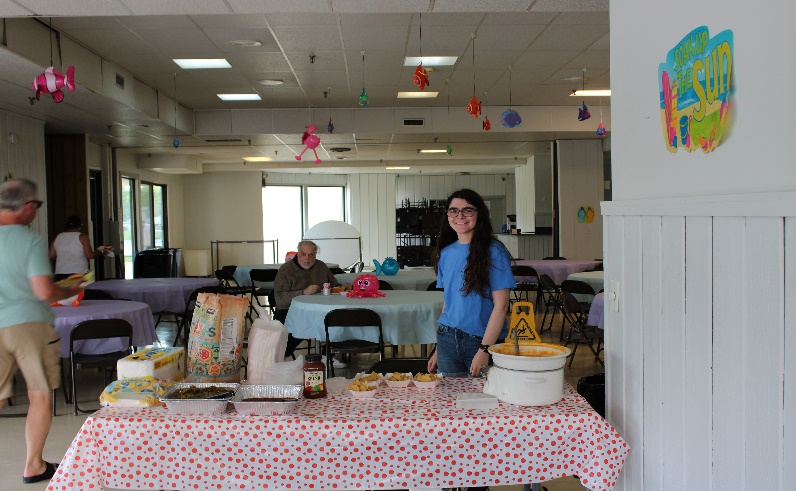 